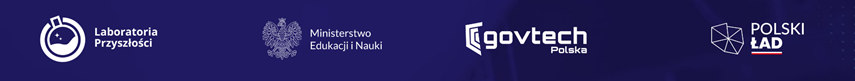 OPIS PRZEDMIOTU ZAMÓWIENIA DO ZADANIA NR 11  PN: DOSTAWA SPRZĘTU    AGD DO PRACOWNI SZKOLNEJPrzedmiotem zamówienia jest dostawa .Poprzez dostawę zamawiający rozumie dostarczenie towaru na adres Szkoły i wniesienie do wskazanego pomieszczenia  w dni robocze w godzinach od 8 do 15-tej.Dostarczony sprzęt elektryczny powinien być fabrycznie nowy , nieużywany, wolny od wad, oryginalnie zapakowany i objęty gwarancją producenta oraz wyprodukowany nie wcześniej niż rok przed ogłoszeniem postępowania , w wyniku którego zostanie zawarta umowa w sprawie zamówienia publicznego.Zgodnie z warunkami programu Laboratoria Przyszłości minimalny okres gwarancji dla wyposażenia o jednostkowej wartości powyżej 500 zł. brutto wymagana jest gwarancja co najmniej 12 m-cy , autoryzowany serwis na terenie Polski , SLA do 3 tygodni, serwis i wsparcie techniczne    ( serwis obowiązkowo na terenie RP , wsparcie techniczne w języku  polskim), instrukcja obsługi w języku polskim  papierowa lub elektroniczna.Wykonawca powinien udzielić Zamawiającemu minimalnego okresu gwarancji zgodnie z założeniami programu Laboratoria Przyszłości. Dodatkowo punktowane w ocenie oferty będzie przedłużenie gwarancji i realizacja napraw bezpośrednio przez dostawcę z odbiorem i zwrotem naprawionych urządzeń (tzw. Gwarancja door- to door).Wykonawca powinien oferować sprzęt posiadający wymagane prawem certyfikaty bezpieczeństwa   i spełniania norm technicznych oraz atesty , spełniać wymagania techniczne opisane w załącznikach do SWZ oraz spełniające wymagania programu Laboratoria Przyszłości.Zamawiający nie dopuszcza składania ofert wariantowych.Lp.Szczegółowy opis przedmiotu zamówienia                                                          Wszystkie opisane parametry są wymaganiami minimalnymi. Zamawiający akceptuje rozwiązania o lepszych parametrach o ile nie powodują utraty funkcjonalności i wydajności oferowanego sprzętuIlość1.Zestaw desek do krojenia 24/15 cm                          252.Zestaw noży                                                                                                                       1.  W  zestawie powinien znajdować się: nóż do mięsa, nóż do warzyw, nóż do chleba, nóż szefa kuchni, nóż uniwersalny.                                                                                    2.  Minimum 5 sztuk  noży w zestawie.                          13.Stolnica drewniana w kształcie trapezu.                                    54.Wałek do ciasta.                                                105.Durszlak z rączką lub uchwytami.                                                                              26.Miska poj. 1l                                                                        257.Miska poj. 1,5 l                                                                   68.Miska poj. 3l                                                                    69.Sitko metalowe z rączką. O średnicy 5-10 cm.                                       110.Blender.                                                                                                                   Parametry techniczne:Moc co najmniej 800 W.Wyposażony w dwa pojemniki :1 – co najmniej: 600 ml pojemności,                                      2- co najmniej 1750  ml pojemności z uchwytemNóż ze stali nierdzewnej.Płynna regulacja prędkości pracy.Nasadka ze stali nierdzewnej do ubijania.2  płytki tnące ( skrawające).Odłączana końcówka wykonana ze stali nierdzewnej. 1